STRUKTUR KOMUNITAS PLANKTON PADA DAERAH ESTUARI DI KECAMATAN ANGGANA KABUPATEN KUTAI KARTANEGARAIndah Permata Dewi1), Lily Inderia Sari2), Irma Suryana2)1) Mahasiswa Jurusan Manajemen Sumberdaya Perairan 2) Staf Pengajar Jurusan Manajemen Sumberdaya PerairanFakultas Perikanan dan Ilmu Kelautan Universitas MulawarmanJl. Gn. Tabur, Kampus Gn. Kelua, samarinda 75123email: indahpermatadewi45@gmail.comABSTRACTIndah Permata Dewi. 2017. Structure Community of Plankton in the Distance of Estuary at Anggana Subdistrict of Kutai Kartanegara. Supervised by Lily Inderia Sari, M.Si and Irma Suryana M.Sc.This study was aimed to determine the abundance and structure of the plankton community, including the whether abundance of plankton affects in parameters of chemical-physicists of estuary waters. This research was conducted from February to April 2018, which determined different sampling stations was based on the characteristics of estuary water. This research was described by quantitative method, and the result was confirmed 14 classes and 35 species of plankton. Based on analysis, there were arranged the abundance in the level of exceptional, the diversity index in the level of intermediate, the homogenity index in the level of reliable and non dominant plankton. The water quality such as temperature, brightness, turbidity, total suspended solid, current velocity, acidity degree, dissolved oxygen, salinity, nitrate and phosphate were determined as supporting parameters.Keywords: abundance and structure, diversity index, estuary waters, homogenity index, non dominant plankton, plankton community, water qualityPENDAHULUANKecamatan Anggana terletak di muara Sungai Mahakam (Delta Mahakam) dan didominasi pulau-pulau kecil yang ditumbuhi berbagai jenis mangrove yang merupakan sumber potensial bagi perikanan. Perairan estuari adalah perairan yang paling rentan terhadap perubahan baik yang terjadi di sungai ataupun yang terjadi di laut (Agus Pramono, 2015). Pengukuran komponen biologi yang berada di perairan estuari perlu untuk dilakukan. Komponen biologi yang dijadikan dasar kajian adalah plankton. Keberadan plankton disuatu perairan dapat dijadikan indikator daerah penangkapan ikan kerena plankton merupakan makanan ikan, sehingga ikan akan berada disekitar plankton (Kurniastuty, 1995). Berdasarkan hal tersebut peneliti tertarik untuk mengetahui Informasi mengenai struktur komunitas dan jenis plankton yang berada diperairan estuari  karena pengetahuan mengenai konsentrasi pasti strukur komunitas plankton disuatu perairan dapat digunakan untuk memperkirakan lokasi yang tepat untuk mengetahui informasi daerah penangkapan (Nontji, 2008).METODE PENELITIANA. Waktu dan Tempat PenelitianPenelitian ini dilaksanakan di perairan estuari Kecamatan Anggana Kabupaten Kutai Kartanegara sebagaimana terlihat pada Gambar 1. Penelitian ini dilaksanakan pada bulan Februari sampai dengan bulan April 2018. Lokasi penelitian terdiri dari 3 stasiun pengamatan dengan tiga kali pengulangan.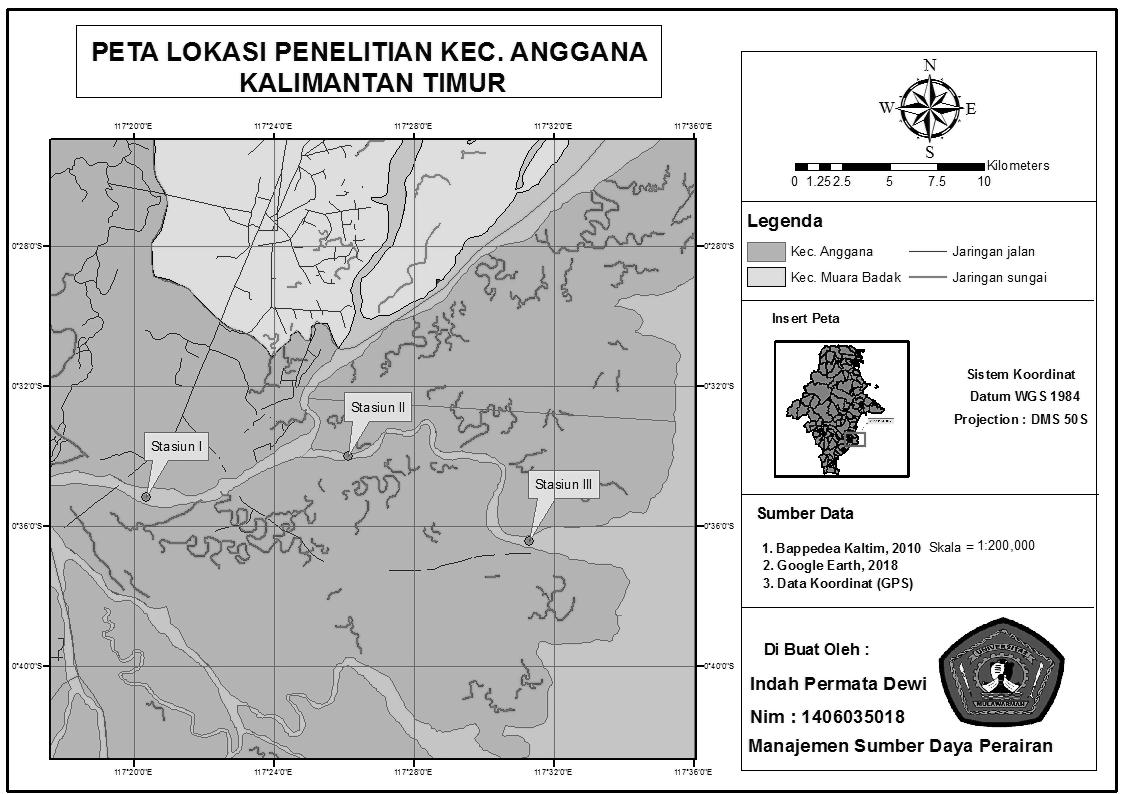 Gambar 1. Peta Lokasi dan Stasiun PenelitianB. Prosedur PenelitianPengambilan sampel  plankton dilakukan di tiga stasiun pengamatan. Pengambilan sampel plankton dan sampel air dilakukan sebanyak tiga kali. Pada setiap stasiun pengamatan, air di permukaan sebanyak 100 L  disaring menggunakan Plankton net untuk   diambil   sampel planktonnya. Penyaringan  air  sebanyak  100  L  diambil  menggunakan  ember berukuran 5 L.  Setelah air tersaring sebanyak 100 ml dilakukan pengawetan dengan menggunakan larutan lugol sebanyak 10 tetes atau sampai sampel berwarna  jingga. Pengambilan  sampel plankton dilakukan sebanyak tiga kali ulangan dalam penelitian. Identifikasi  plankton  selanjutnya  dilakukan  di  laboratorium Kualitas Air Universitas Mulawarman. Parameter kualitas air suhu, kecarahan, arus dan DO dilakukan secara insitu. sedangkan parameter kekeruhan, TSS, pH, salinitas, nitrat dan fosfat hanya diambil sampel air unuk kemudia dianalisis di Laboratorium Kualitas Air Fakultas Perikanan dan Ilmu Kelautan.C. Analisis DataData hasil penelitian akan dianalisis menggunakan rumus kelimpahan, indeks keanekaragaman, indeks keseragaman, indeks dominansi dan uji T. 1. KelimpahanPenentuan kelimpahan plankton dihitung menggunakan yang dikemukakan APHA (2005) , sebagai berikut:2. Struktur KomunitasSecara umum ada tiga pendekatan yang dapat digunakan untuk menggambarkan struktur komunitas plankton meliputi indeks keanekaragaman, indeks keseragaman dan indeks dominansi (Abida, 2010).a. Indeks KeanekaragamanPenentuan keanekaragaman plankton di pereairan estuari dapat  dihitung menggunakan rumus yang dikemukakan oleh Shanon - Wiener (1994) dalam Odum (1994),sebagaiberikut:                
 	Hˈ= -Kriteria : 	Hˈ<1	: keanekaragaman rendah 	1< Hˈ<3	: keanekaragaman sedang 	Hˈ>3	: keanekaragaman tinggib. Indeks KeseragamanNilai keseragaman dapat dihitung dengan menggunakan Indeks keseragaman yang dikemumukan Shanon-Wienner (Odum, 1994), sebagai berikut :E = Indeks keseragaman dengan nilai antara 0-1, jika nilai E mendekati 1 artinya sebaran individu antar spesies merata. Apabila nilai E mendekati 0 berarti sebaran antar spesies tidak merata atau terdapat kelompok spesies tertentu yang mendominasi (Odum, 1994).c. Indeks DominansiKeberadaan dominasi suatu spesies dalam suatu komunitas dapat diketahui dengan menggunakan Indeks dominansi yang di kemukakan Simson (1994) dalam Odum (1994).C = 2		Kriteria :	C ≈ 0 = dominansi rendah 	C ≈ 1 = ada satu jenis yang mendominasi3. Uji-t BerpasanganS2  = 	t-hit = 	sd =  	db = n - 1	Hipotesis :Ho diterima apabila thit < ttab ; maka keanekaragaman temporal antar stasiun tidak berbeda nyata.H1 diterima apabila thit > ttab ; maka keanekaragaman temporal antar stasiun berbeda nyata.HASIL DAN PEMBAHASANa. Komposisi PlanktonBerdasarkan hasil penelitian dan identifikasi plankton diperairan estuari Kecamatan Anggana Kabupaten Kutai Kartanegara selama penelitian ditemukan 14 kelas dengan 35 spesies. Hasil identifikasi plankton terdiri dari 14 kelas dan 35 spesies yang tersajij pada Tabel 1 dibawah ini. Pada stasiun I ditemukan 12 kelas, stasiun II 9 kelas dan stasiun III 17 kelas.Tabel 1. Jenis Plankton yang ditemukan pada setiap Stasiun b. Kelimpahan PlanktonKelimpahan plankton pada Stasiun I adalah 693-1.260 sel/L, kelimpahan plankton pada stasiun II 441-1.636 sel/L, Kelimpahan pada stasiun III 1953-3654 sel/. Kelimpahan tertinggi berada pada stasiun 3 yaitu 2.856 sel/L, hal ini disebabkan karena pada saat pengambilan sampel pada stasiun III dilakukan pada siang hari dengan keadaan cuaca yang cerah, sehingga penetrasi cahaya matahari berlangsung maksimal, sedangkan kelimpahan plankton terendah berada pada stasiun II, hal ini disebabkan karena nilai TSS dan nilai Kekeruhan cukup tinggi, sebagaimana diketahui bahwa fitoplankton membutuhkan cahaya matahari untuk proses fotosintesis. Efrizal (2001), menyatakan bahwa pada siang hari fitoplankton akan naik kepermukaan untuk menyerap cahaya matahari untuk proses fotosintesis. Pada saat pasang kelimpahan plankton berjumlah 14.679 sel/l dengan jumlah kelas sebanyak 23 kelas. Pada saat surut kelimpahan plankton berjumlah 13.356 sel/ dengan jumlah kelas sebanyak 24 kelas.c. Struktur Komunitas Struktur komunitas merupakan suatu kumpulan berbagai jenis mikroorganisme yang berinteraksi dalam suatu zonasi tertentu. Komunitas organisme adalah sesuatu yang dinamis, dimana populasi yang ada didalamnya saling berinteraksi dan mengalami variasi dari waktu ke waktu (Yazwar, 2008). Hasil perhitungan indeks keanekaragaman (H’), indeks keseragaman (E), dan indeks dominan (D) tersaji pada Tabel 2. Tabel 2. Hasil Perhitungan Indeks Keanekaragaman, Indeks Keseragaman dan Indeks 	  DominansiBerdasarkan Tabel 2 menunjukkan indeks keanekaragaman dalam keadaan sedang. Sebagaimana pendapat Magurran (1988), Indeks Keanekaragaman lebih dari atau sama dengan 1 (satu) dan kurang dari atau sama dengan 3 (tiga) berarti tingkat keanekaragaman sedang, penyebaran individu tiap spesies sedang dan kestabilan komunitas sedang. Nilai indeks keseragaman pada tiga stasiun memiliki nilai yang mendekati satu, bahwa pada perairan estuari Kecamatan Anggana dalam kondisi relatif stabil. Hal ini senada dengan pendapat Bengen (2000), bahwa indeks keseragaman berkisar antara 0-1, apabila indeks keseragaman mendekati 0, maka kondisi ekosistem tersebut mempunyai kecenderungan didominasi oleh spesies tertentu dan apabila indeks keseragaman mendekati 1, maka kondisi ekosistem tersebut dalam keadaan relatif stabil. Nilai indeks dominansi pada setiap stasiun baik pada saat pasang maupun sedang surut menunjukkan nilai indeks dominansi yaitu antara 0,182 – 0,243 yang mendekati 0 , dimana tidak ada spesies plankton yang mendominasi perairan estuari Kecamatan Anggana. sebagaimana yang dikemukakan Bengen (2000), apabila indeks dominan (D) menunjukkan angka 0, maka tidak ada jumlah individu dari suatu spesies yang berlimpah.Berdasarkan nilai indeks keanekaragaman yang didapatkan kemudian dilanjutkan dengan analisis uji-t taraf 5% (Purnomo, 2006). Berdasarkan hasil perhitungan pada seluruh lokasi penelitian berdasarkan aktivitas pasang surut nilai thit = 1,850 menunjukkan thit < ttab, dimana ttab = 4,303 maka tidak terdapat perbedaan yang nyata.d. Kualitas AirTabel 3. Hasil Analisis Parameter Fisika Air	Berdasarkan hasil pengukuran suhu maka pada stasiun penelitian rata-rata suhu bernilai 28,3⁰C, suhu di perairan estuari Kecamatan Anggana masih dalam kisaran baik untuk proses fotosintesis dan pertumbuhan plankton. Plankton dapat tumbuh dengan baik pada kisaran suhu 20⁰c - 30⁰C(Effendi, 2003). 	Kecerahan di ketiga stasiun pada saat pasang dan surut didapatkan kisaran rata-rata kecerahan 44,67 cm. Secara umum nilai kecerahan pada ketiga stasiun rendah namun masih dalam kondisi yang baik bagi pertumbuhan plankton hal ini sesuai dengan pendapat Chkroff (1976) yang berpendapat bahwa kecerahan yang baik bagi organisme akuatik adalah sebesar 20 - 60 cm.	Kekeruhan dari seluruh stasiun memiliki rata-rata 37,67 cm, dengan kekeruhan tertinggi berada pada stasiun II. Semakin tinggi nilai kekeruhan maka laju fotosintsis akan menurun karena keterbataasan cahaya matahari, hal ini senada dengan pendapat Romimohtarto (2004), laju pertumbuhan maksimum fitoplankton akan mengalami peneurunan bila perairan berada pada kondisi ketersedian cahaya yang rendah.	Padatan tersuspensi total (TSS) pada perairan estuari Kecamatan Anggana memiliki rata-rata 53,33 mg/L, dapat dikategorikan kurang baik bagi pertumbuhan fitoplankton karena TSS secara tidak langsung dapat menghambat proses fotosintesis. Nilai TSS lebih besar dari 40 mg/L akan memberi pengaruh tidak baik bagi perikanan (Effendi, 2003). 	Rata-rata kecepatan arus di perairan estuari adalah 0,032 m/s. Arus merupakan faktor utama yang membatasi penyebaran biota dalam perairan (Odum, 1994). Sehingga penyebaran plankton sangat dipengaruhi oleh kecepatan arus. Kecepatan arus diperairan estuari dipengaruhi oleh aktivitas pasang surut yang mempunyai pengaruh nyata terhadap distribusi plankton. Tabel 4. Hasil Analisis Parameter Kimia	Berdasarkan hasil pengukuran pH pada seluruh stasiun dapat dikatakan perairan estuari Kecamatan Anggana kurang baik bagi kehidupan organisme akuatik karena ketika surut pada stasiun I dan II pH dibawah pH normal. Nilai pH yang baik bagi kehidupan plankton adalah pH normal hingga pH normal yang mendekati basa yaitu 7 – 9 yang merupakan pH perairan produktif bagi kehidupan plankton Wijaya dalam Kudratulloh (2015).	Hasil pengukuran oksigen terlarut (DO) pada ketiga stasiun dalam keadaan pasang dan surut didapatkan hasil dengan rata-rata nilai 5,31 mg/L dapat dikategorikan kurang baik bagi pertumbuhan plankton. Hal ini senada dengan pendapat Sanusi dalam Kudratulloh (2015).Berdasarkan hasil pengukuran salinitas pada ketiga staisun penelitian salinitas bernilai rata-rata 14,67 ppt. Stasiun II memiliki kelimpahan plankton yang paling rendah hal ini karena terjadi perubahan salinitas yang esktrim, hal ini senada dengan pendapat Odum (1994) menyatakan bahwa salinitas yang ekstrim dapat menghambat pertumbuhan dan meningkatkan kematian pada plankton. 	Berdasarkan hasil pengukuran nitrat pada ketiga stasiun penelitian diketahui kandungan nitrat berkisar antara 0,070 – 0,177 mg/L, kandungan nitrat cukup rendah hal ini dapat menyebabkan kelimpahan plankton juga rendah karena nitrat dibutuhkan dalam proses fotosintesis. Fitoplankton dapat tumbuh optimum diperlukan kandungan nitrat antara 0,9 – 3,5 mg/L, tetapi apabila kadar nitrat dibawah 0,1 mg/L atau diatas 4,5mg/L maka nitrat dapat merupakan faktor pembatas (Suminto, 1984).Hasil pengukuran fosfat menunjukkan tingkat kesuburan perairan bahwa perairan estuari Kecamatan Anggana dalam kondisi baik. Sebagaimana yang dinyatakan oleh Effendi (2003) bahwa perairan dengan tingkat kesuburan rendah yang memiliki kadar fosfat total berkisar antara 0 – 0,02 mg/L, perairan dengan tingkat kesuburan sedang memiliki kadar fosfat 0,021 – 0,05 mg/L, dan perairan dengan tingkat kesuburan tinggi memiliki kadar fosfat 0,051-0,1 mg/L. PENUTUPKESIMPULANKomposisi plankton yang diperoleh pada perairan estuari Kecamatan Anggana Kabupaten Kutai Kartanegara terdiri dari 14 kelas dan 35 spesies.Kelimpahan plankton pada perairan estuari Kecamatan Anggana Kabupaten Kutai Kartanegara pada seluruh stasiun berkisar antara 441 – 3.654 sel/L, dengan rata-rata 1.557 sel/L.Indeks keanekaragaman pada seluruh stasiun dalam keadaan  keanekaragaman sedang. Indeks keseragaman dalam keadaan stabil. Indeks Dominansi tidak ada jenis plankton yang mendominasiParameter kualitas air fisika yang berpengaruh antara lain, suhu berpengaruh pada laju fotosintesis, kecerahan, kekeruhan, dan padatan tersuspensi berpenangruh pada penetrasi cahaya matahari yang dapat menghambat proses fotosintesis, dan kecepatan arus yang berpengaruh pada keberadaan plankton. Parameter kualitas air kimia yang berpengaruh pada kehidupan plankton antara lain, derajat keasaman berpengaruh pada produktivitas kehidupan plankton, oksigen terlarut secara tidak langsung berpengaruh terhadap proses fotosintesis, salinitas dapat menghambat pertumbuhan dan meningkatkan kematian plankton, dan nitrat serta fosfat berpengaruh pada proses fotosintesis karena merupakan unsur hara yang merupakan bahan untuk membuat makanan.DAFTAR PUSTAKAAgus Pramono.(2015). Demography of Indonesia’s Ethnicity. Institude of Southeast Asian Studies dan BPS-Statistic Indonesia.Bengen.2000. Sinopsis: Teknik Pengambilan contoh dan Analisis Data Biofisik Sumberdaya Pesisir. Pusat Kajian Sumberdaya Pesisir dan Lautan, Fakultas Perikanan dan Ilmu Kelautan IPB, Bogor.Chkroff, M. 1976. Freshwater Fish Pond Culture and Management. Peace Crop Programme Training.Effendi, H. . 2003. Telaah Kualitas Air. Kanisius. Yogyakarta.Efrizal,T. 2001. Kualitas Perairan disekitar Lokasi Penambangan Pasir Desa Pongkar Kabupaten Karimun. Berkala Perikanan Terumbuk, 74(28)Kodrotulloh, Dkk.2015. Struktur Komunitas Zooplankton di Perairan Muara Sungai Dompak Kota Tanjung Pinang. Tanjung PinangKurniastuty.1995. Teknik Kultur Phytoplankton dan Zooplankton. Sari Pakan Alami Untuk Pembenihan Organisme Laut. Kanisius. Yogyakarta.Magurran AE. 1988. Ecological Diversity and Its Measurement. New Jersey (US): Princeton University Press.Nontji, Anugerah.2008. Plankton Laut. Lembaga Pengetahuan Indonesia. Pusat Oceonografi, Jakarta.Odum, E. P. 1994. Dasar – dasar Ekologi Edisi Ketiga. Gadjah mada university Press. Yogyakarta.Purnomo, Windhu. 2006 . Uji-t Sampel tidak Bebas (Berpasangan) Statistik. SurabayaRomimohtarto, K. 2004. Meroplankton Laut : Larva Hewan Laut yang menjadi Plankton. Djambatan: Jakarta.Suminto.1984. Pencemaran Lingkungan. Seminar Pengendalian Pencemaran. Akuakultur Fakultas Perikanan, IPB. BogorYazwar, 2008. Keanekaragaman Plankton dan Keterkaitannya dengan Kualitas Air di Parapat Danau Toba. Tesis, Pasca Sarjana Universitas Sumatera Utara, MedanNo.Kelas Spesies1. BacillariophyceaeBiddulphia mobiliensis, Climacosphenia, Coscinodiscus sp. , Cyclotellla comta , Cyclotella sp. , Cymbella , Monitigera, Nitzschia sp. , Pleurosigma sp. , Pseudo-nitzschia sp. , Surrirella sp. , Synedra tabulate , dan Synedra ulna2. ChlorophyceaeMicrospora sp.3. CyanophyceaeOscillatoria sp. , Gomphosphaeria aponina , Gomphosphaeria sp. , Merismopedia , dan Microcystis 4. DinophyceaeAmphidinium sp. , Peridinium cinctum , Peridinium sp. , Prorocentrum micans ,dan Prorocentrum minimum5. EuglenopyceaeEuglena sp. dan Trachelomonas sp.6. EurotatoriaKellicottia longispina7. IncerteasedisAeolosoma hemprichi8.MonogonontaKeratella sp.9.RotiferaAnuraeopsis sp.10.SynechococaceaeSynechococcus sp.11.TrebouxiophyceaeLagerheimia sp.12.TubulineaArcella vulgaris13.UlvophyceaeUlothrix aequalis dan Ulothrix sp.14.ZygnematophyceaeNetrium sp. dan Spirogyra sp.JenisKondisiStasiunStasiunStasiunJenisKondisiIIIIIIIndeks Keanekaragamn (H')Pasang1.81-1.991.59-1.771.67-1.79Indeks Keanekaragamn (H')Surut1.59-1.901.48-1.582.18-2.51Indeks Keseragaman (E)Pasang0.87-0.900.89-0.910.72-0.81Indeks Keseragaman (E)Surut0.89-0/970.85-0.920.85-0.93Indeks Dominansi (D)Pasang0.16-0.220.200-0.2340.23-0.26Indeks Dominansi (D)Surut0.16-0.240.26-0.280.09-0.14StasiunUlanganParameterParameterParameterParameterParameterStasiunUlanganSuhu(⁰C)Kecerahan(cm)Kekeruhan(cm)TSS(mg/L)Arus(m/s)IPasang275630,713,50,020ISurut275635,330,50,050IIPasang282642,699,50,023IISurut293247,2132,060,046IIIPasang294238,810,50,040IIISurut305631,433,50,010StasiunUlanganParameterParameterParameterParameterParameterStasiunUlanganpHDO(mg/L)Salinitas(ppt)Nitrat(mg/L)Fosfat(mg/L)IPasang7,07560,158ISurut6,825,640,0900,118IIPasang6,954,64160,1770,147IISurut6,654,4100,1340,181IIIPasang7,185,8280,0700,141IIISurut7,096,42240,1250,152